ЗАТВЕРДЖЕНО											ПОГОДЖЕНОНаказ Вищого професійного									Директор Департаменту освіти і наукиучилища № 92 м.Сєвєродонецька									Луганської обласної	державної адміністрації від 20.01.2023  №15														Юрій СТЕЦЮК													від  «___» __________2023СКЛАДкваліфікаційної комісії щодо проведення державної кваліфікаційної атестаціїу Вищому професійному училищі № 92 м.Сєвєродонецькау випускній групі із професії 5120 «Продавець продовольчих товарів, продавець непродовольчих товарів, офіціант»термін навчання – 3 роки, 6 місяців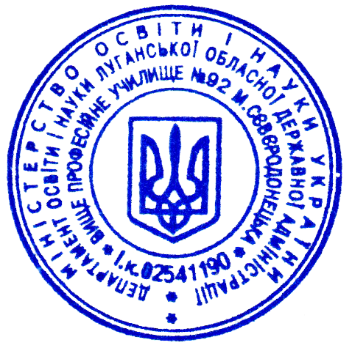 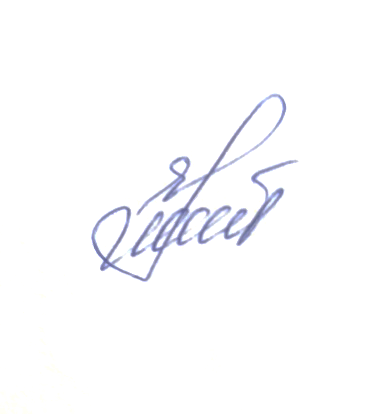 В.о.директора		Катерина КУДРЯЗАТВЕРДЖЕНО											ПОГОДЖЕНОНаказ Вищого професійного									Директор Департаменту освіти і наукиучилища № 92 м.Сєвєродонецька									Луганської обласної	державної адміністрації від 20.01.2023  №15														Юрій СТЕЦЮК													від  «___» __________2023СКЛАДкваліфікаційної комісії щодо проведення державної кваліфікаційної атестаціїу Вищому професійному училищі № 92 м.Сєвєродонецькау випускних групах із професій 5122 «Кухар», 7412 «Кондитер»термін навчання – 3 роки, 6 місяцівВ.о.директора		Катерина КУДРЯЗАТВЕРДЖЕНО											ПОГОДЖЕНОНаказ Вищого професійного									Директор Департаменту освіти і наукиучилища № 92 м.Сєвєродонецька									Луганської обласної	державної адміністрації від 20.01.2023  №15														Юрій СТЕЦЮК													від  «___» __________2023СКЛАДкваліфікаційної комісії щодо проведення державної кваліфікаційної атестаціїу Вищому професійному училищі № 92 м.Сєвєродонецькау випускній групі зі спеціальності 181 «Виробництво харчової продукції»термін навчання – 1 рік, 10 місяцівВ.о.директора		Катерина КУДРЯСкладПрізвище, ім'я, по - батьковіПосадаСпеціальність та кваліфікація за дипломомГолова комісіїСкокова Тетяна МиколаївнаТоварознавець ООО «Гведеон»Товарознавець вищої кваліфікаціїЗаступник голови комісіїКудря Катерина МиколаївнаВ.о.директора ВПУ №92 м.СєвєродонецькаТоварознавство продовольчих товарів, товарознавецьЧлени комісіїНікончук Людмила ЯківнаСтарший майстерТехнологія виробництва та переробки харчової продукції; технік-технологЧлени комісіїКрижна Ганна БорисівнаМайстер виробничого навчання, викладачТоварознавець комерсант, продавець продовольчих товарів 4 розряду, продавець непродовольчих товарів 4 розрядуЧлени комісіїРудь Ірина ВалеріївнаМайстер виробничого навчання, викладачТоварознавець комерсант, продавець продовольчих товарів 4 розряду, продавець непродовольчих товарів 4 розряду, офіціант 4 розрядуСкладПрізвище, ім'я, по - батьковіПосадаСпеціальність та кваліфікація за дипломомГолова комісіїСолодовник Наталія МиколаївнаДиректор ресторану «Форрест»Технологія виробництва та переробки харчової продукції; технік-технологЗаступник голови комісіїКудря Катерина МиколаївнаВ.о.директора ВПУ №92 м.СєвєродонецькаТоварознавство продовольчих товарів, товарознавецьЧлени комісіїНікончук Людмила ЯківнаСтарший майстерТехнологія виробництва та переробки харчової продукції; технік-технологЧлени комісіїКарпенко Галина ОлексіївнаВикладач спецдисциплінТехнологія виробництва та переробки харчової продукції; технік-технологЧлени комісіїМихайловська Наталія ВячеславівнаВикладач спецдисциплінПереробка мучних та кондитерських виробів; технік-технолог, кухар 5 розряду, кондитер 5 розрядуЧлени комісіїТрощило Тетяна КостянтинівнаМайстер виробничого навчанняТехнологія виробництва та переробки харчової продукції; технік-технолог, кухар 5 розряду, кондитер 4 розрядуЧлени комісіїБашкардіна Надія ІванівнаМайстер виробничого навчанняТехнологія виробництва та переробки харчової продукції; технік-технолог, кухар 5 розряду, кондитер 4 розрядуСкладПрізвище, ім'я, по - батьковіПосадаСпеціальність та кваліфікація за дипломомГолова комісіїСолодовник Наталія Миколаївнадиректор ресторану «Форрест»Технологія виробництва та переробки харчової продукції; технік-технологЗаступник голови комісіїКудря Катерина Миколаївнав.о.директора ВПУ №92 м.СєвєродонецькаТоварознавство продовольчих товарів, товарознавецьЧлени комісіїЛіпчанська Людмила Іванівнавикладач спецдисциплінЕкономіка підприємства, економістЧлени комісіїКарпенко Галина Олексіївнавикладач спецдисциплінТехнологія виробництва та переробки харчової продукції; технік-технологЧлени комісіїМихайловська Наталія Вячеславівнавикладач спецдисциплінТехнологія виробництва та переробки харчової продукції; інженер-технолог